З метою відзначення Всесвітнього дня захисту тварин (4 жовтня) учні школи взяли участь  у  «ІІ  Всеукраїнському  уроці  доброти» були проведено виховні години на теми:«Щаслива лапа», «Допомога безпритульним собакам»,  «Хай множаться  зерна  добра у ваших душах», «Подорож у світ домашніх тварин»,  «Наші чотирилапі друзі»,  «Я вірю в силу доброти»,  «Наші найменші друзі»,  «Людина починається з добра»,  «Домашні улюбленці. Реалії і сьогодення»,   «Бути на Землі людиною»,  «Ми відповідаємо за тих кого приручили»,  «Толерантне ставлення до тварин»,  «Людське Я  - починається  з мене»,  «Взаємодопомога людей і тварин»,   «Хвостата вікторина»,  «Гуманне ставлення  до тварин»,  «Милосердя і доброта -  позитивні риси сучасної людини»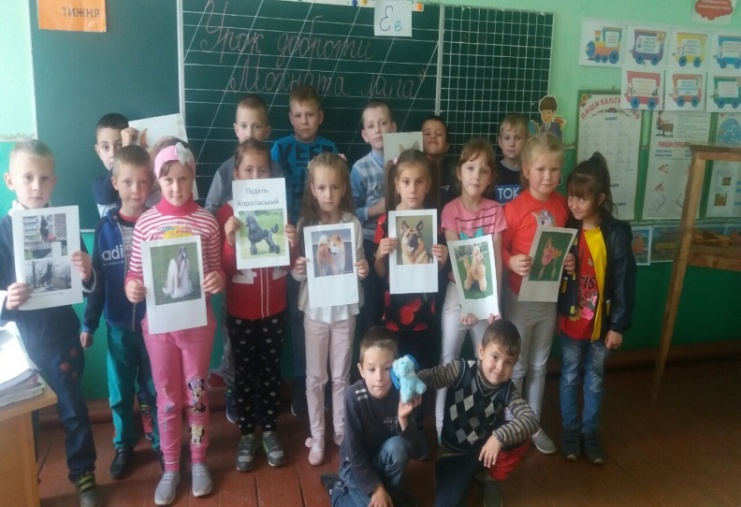 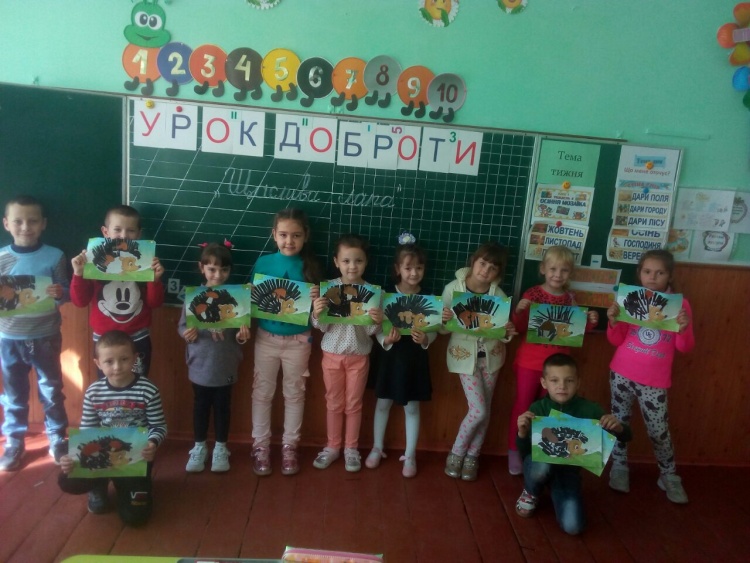 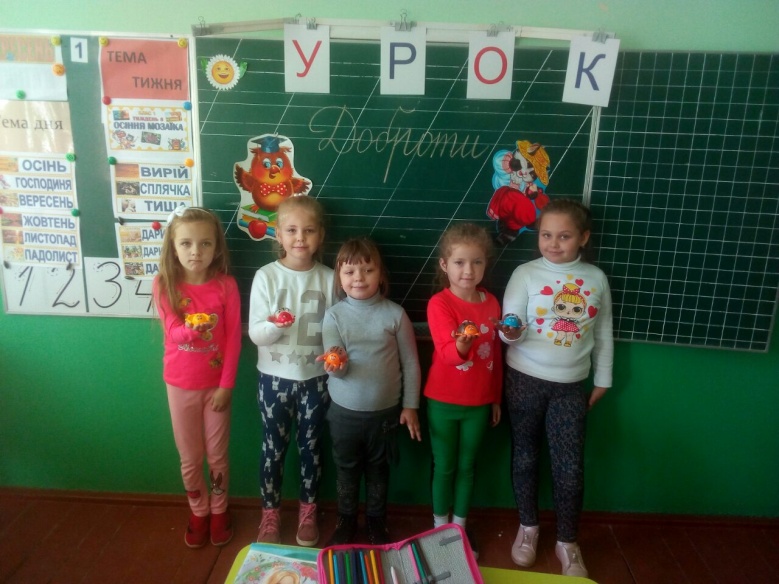 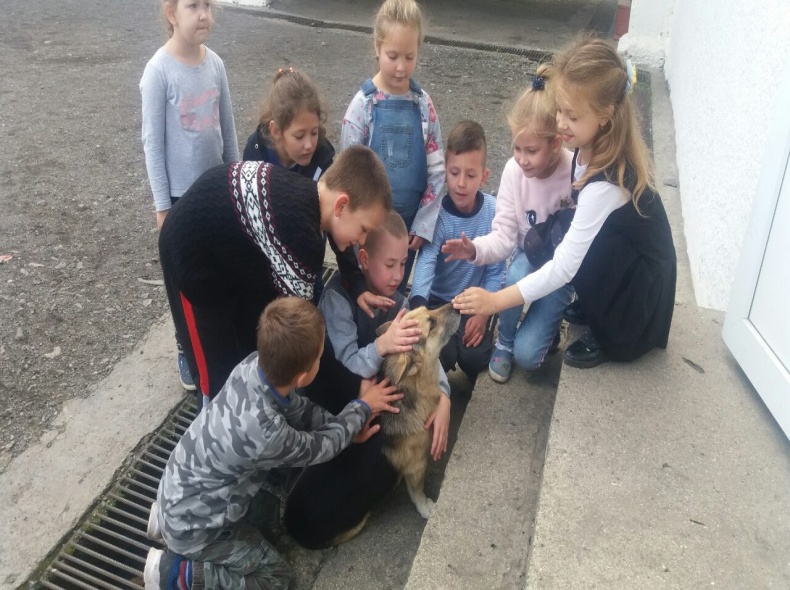 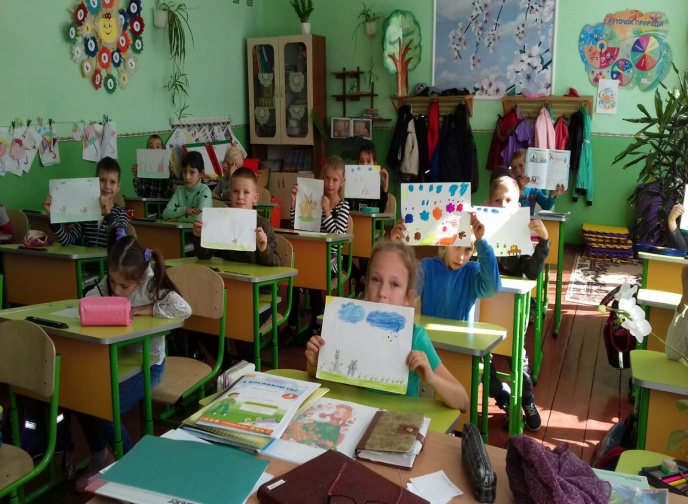 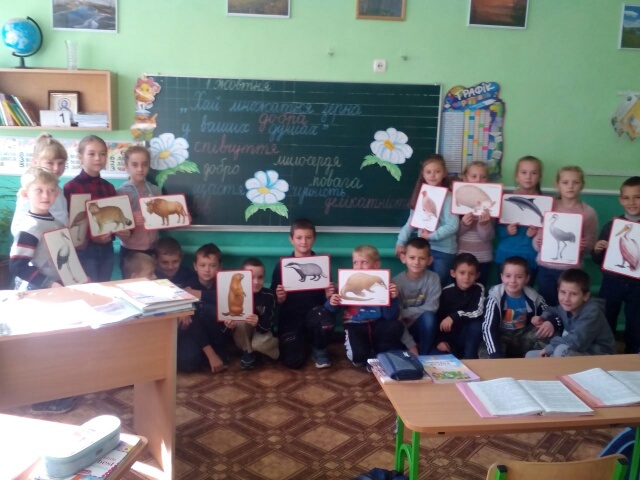 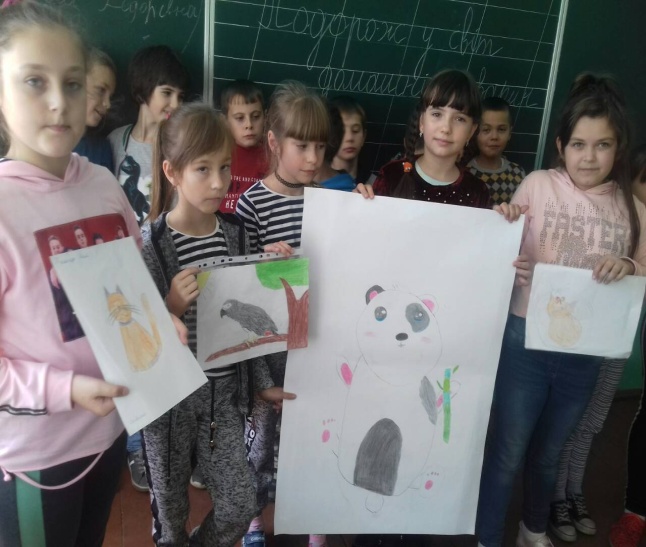 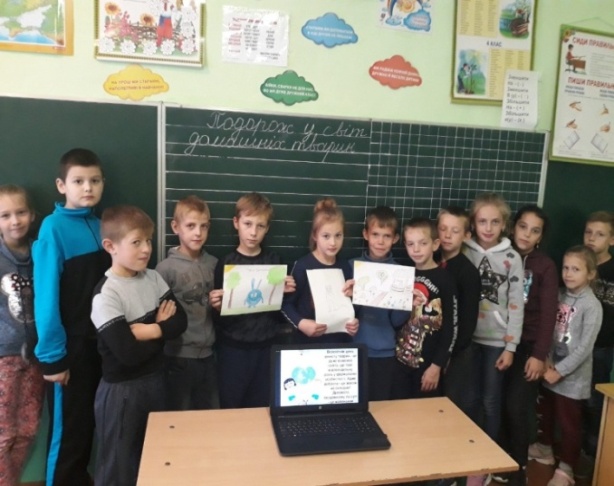 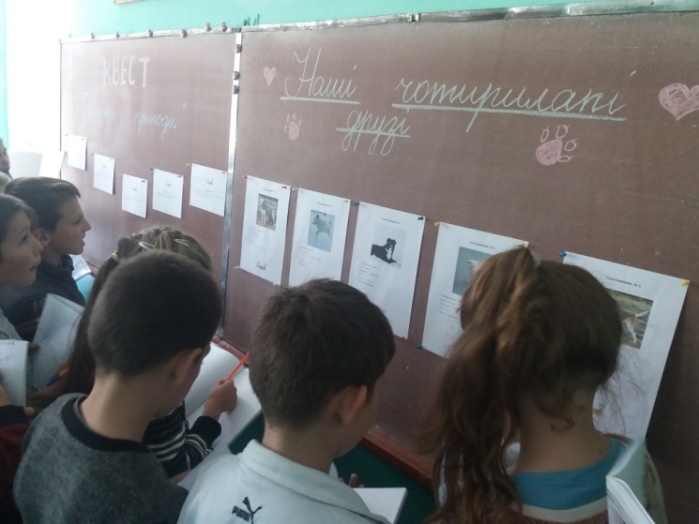 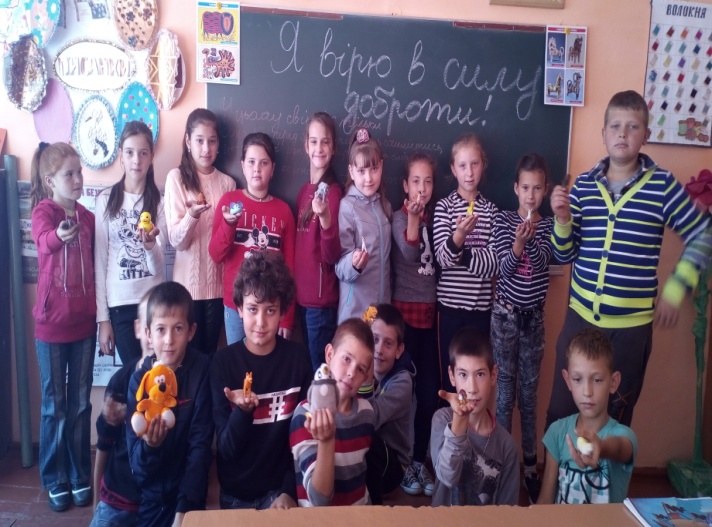 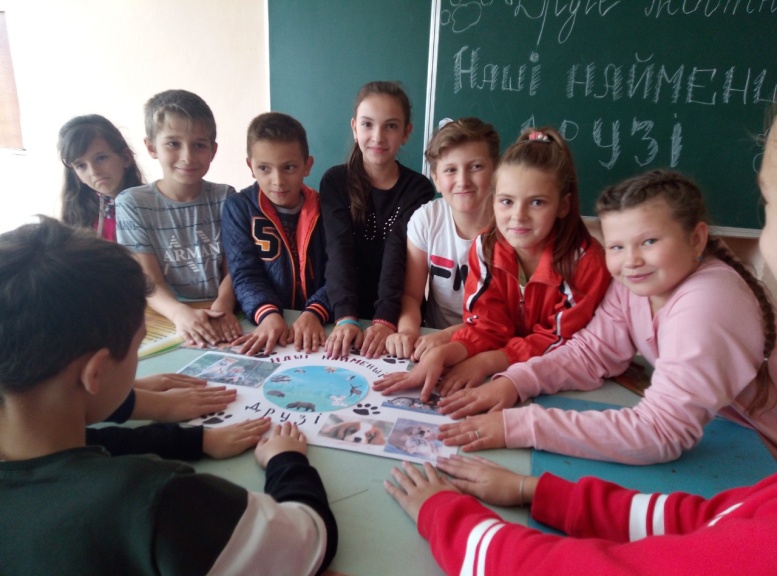 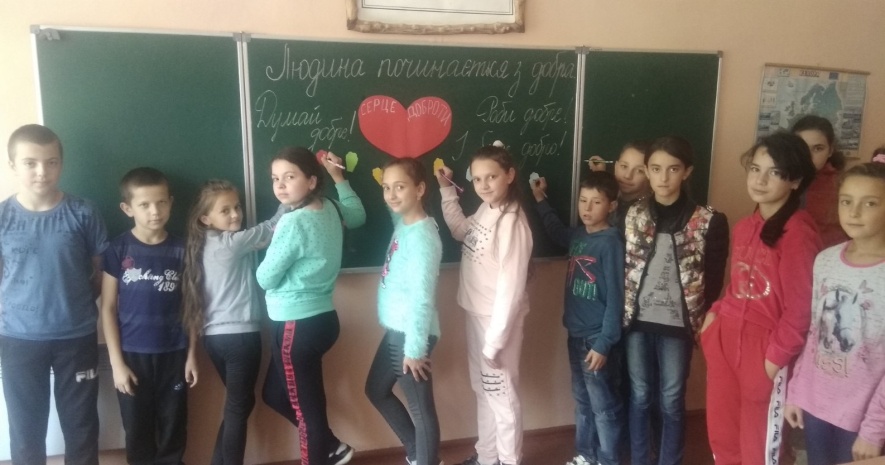 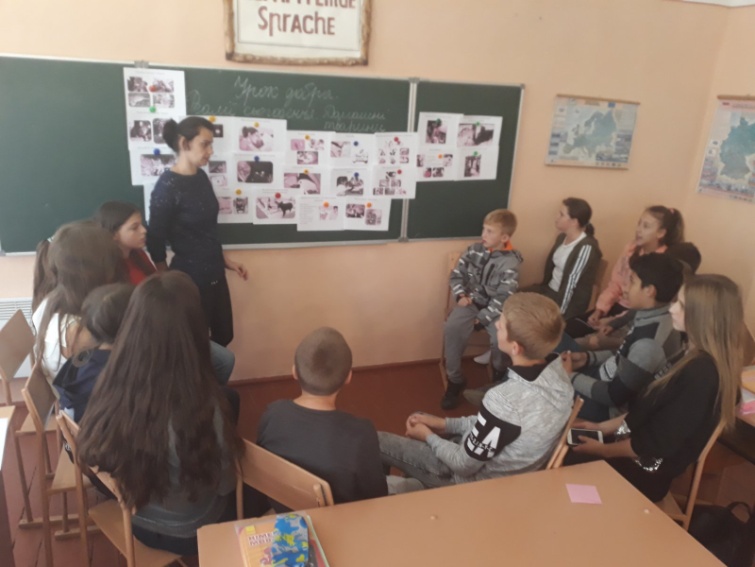 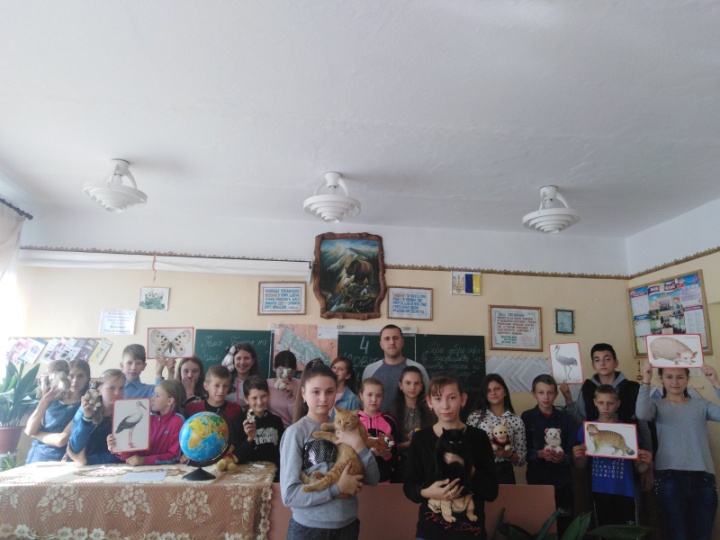 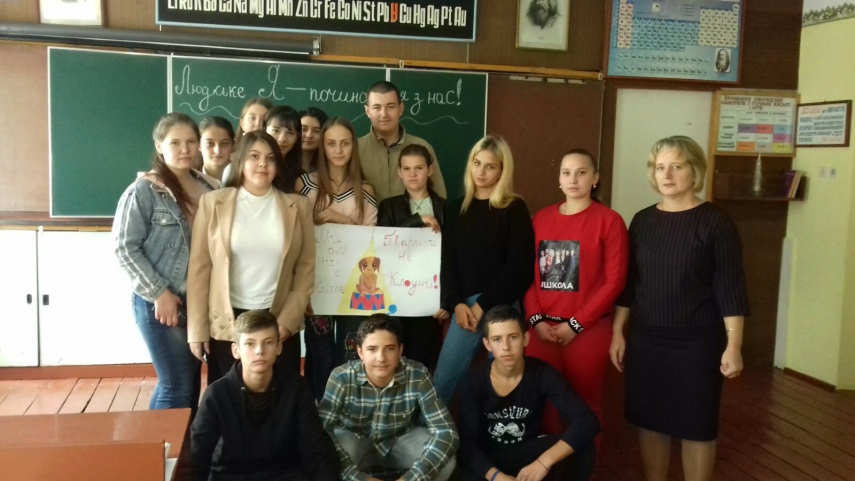 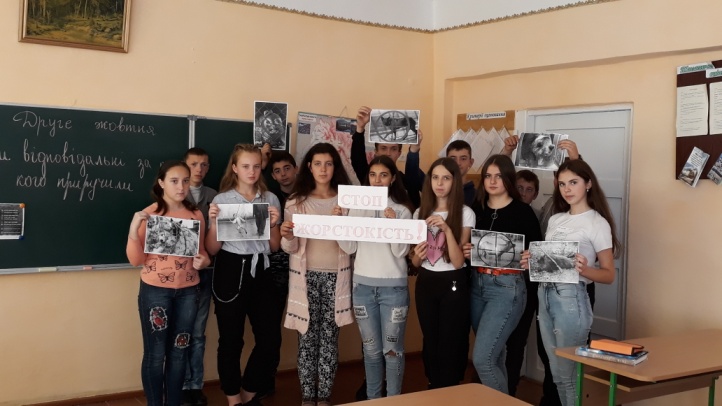 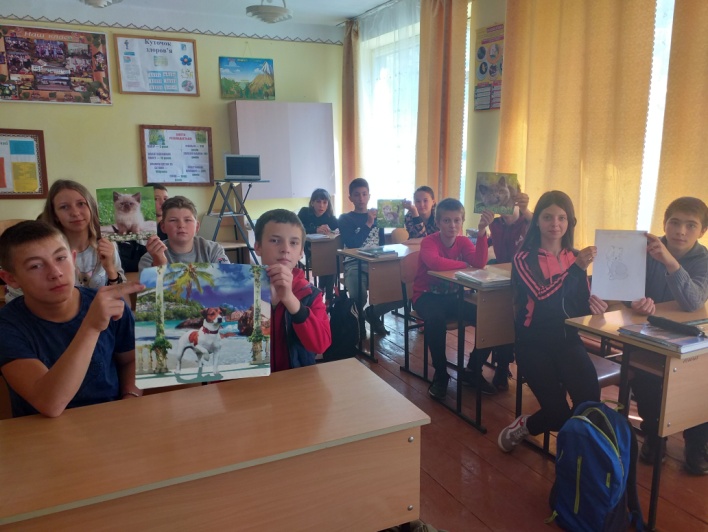 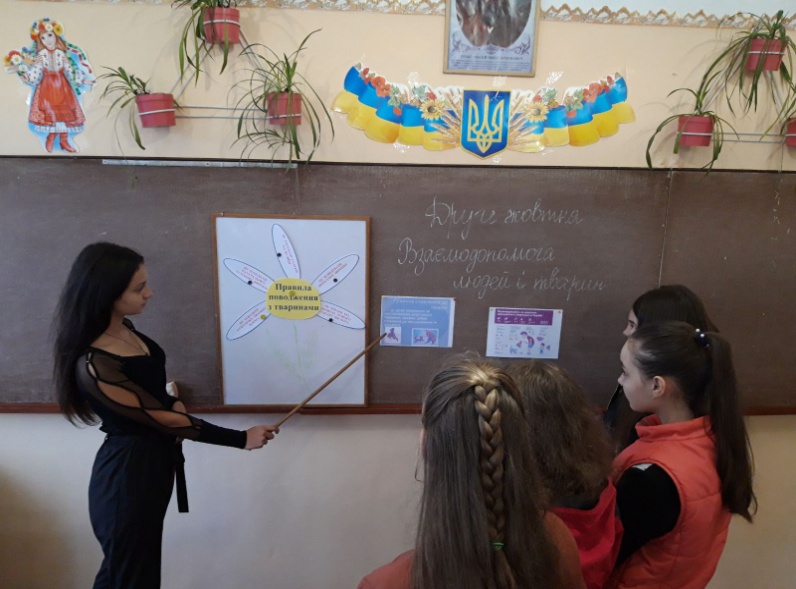 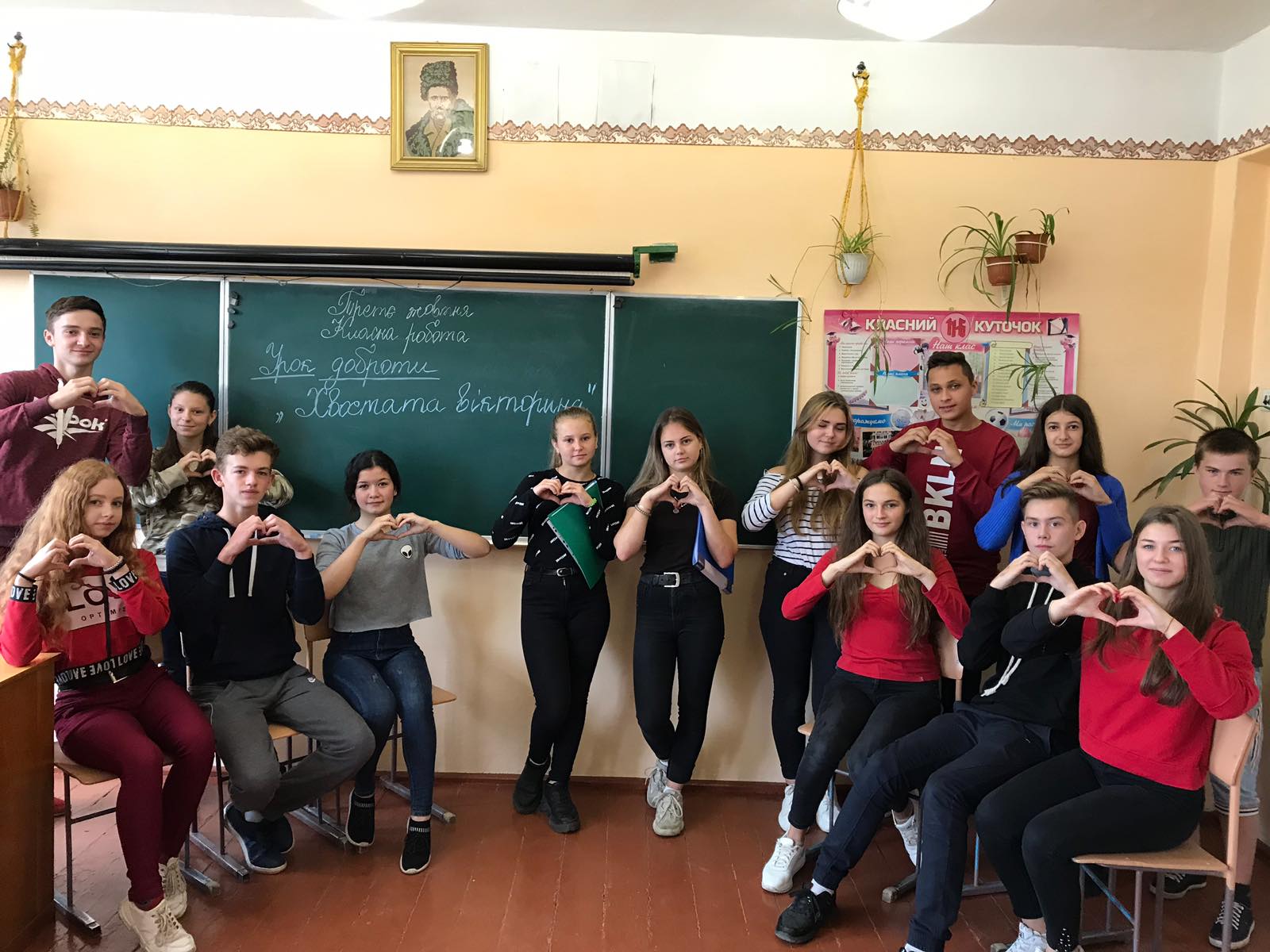 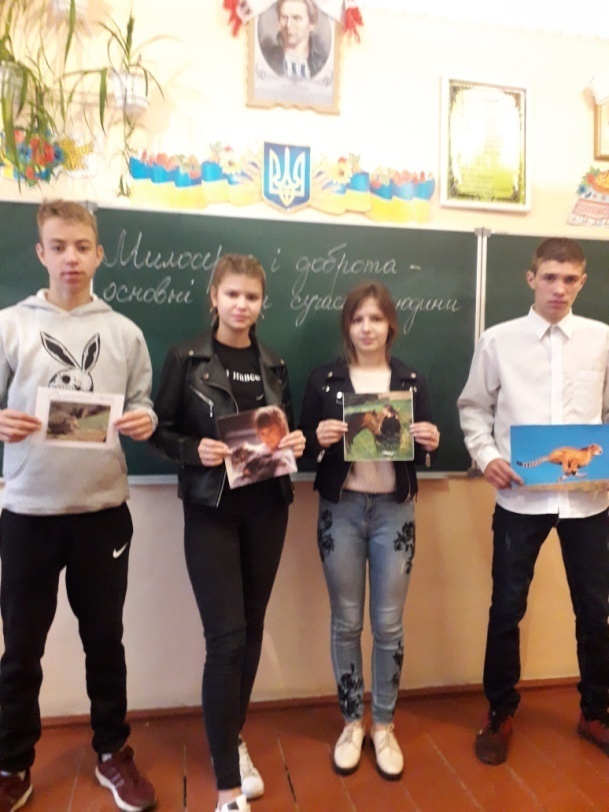 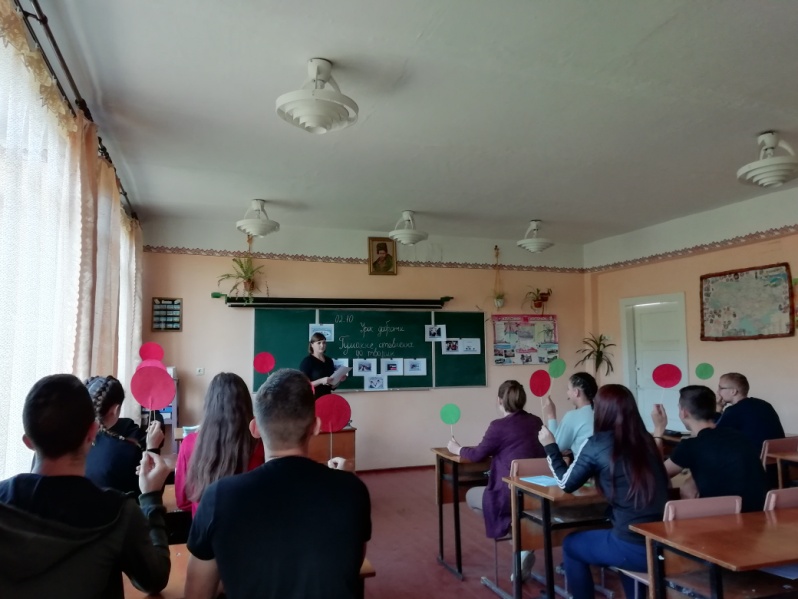 